Homilie – Heilige Drie-eenheid – jaar B                                                                 27.05.2018
Deuteronomium 4, 32-34.39-40 / Romeinen 8, 14-17 / Matteüs 28, 16-20Wat mij in de voorbije weken met de vieringen van de Eerste Communie en het Vormsel weer is opgevallen, is dat heel wat van onze kinderen zoveel moeite hebben om een kruisteken te maken. En dat is spijtig, want het gaat bij het kruisteken om een gebaar van grote betekenis. Ten diepste is het een herinnering aan ons doopsel en ook een getuigenis daarvan, van dat bijzonder moment waarop wij werden toevertrouwd aan de liefde van God. En ook al maken we dat kruisteken soms haast onbewust, het is zeker geen magisch teken, ook niet als een speler een kruis slaat wanneer hij het voetbalveld op rent. Het heeft te maken met bij God horen, je met Hem verbonden weten, zijn bijstand voelen of inroepen, Hem dankbaar zijn voor je leven. Ons kruisteken zegt eigenlijk: wie ik ook ben, wat ik ook doe, ik dank het allemaal aan de grootheid van God, mijn Schepper, aan die liefde die wij benoemen als Vader, Zoon en heilige Geest. De meesten van ons leerden het kruisteken al als kind. Je maakte een kruisteken wanneer je een kerk binnenging, ook thuis aan tafel en wanneer je naar bed gaat. Gelovige ouders zouden weer opnieuw de gewoonte moeten aannemen om hun kind een kruisje te geven wanneer ze ’s avonds bij hun bedje nog een stukje uit de kinderbijbel lezen. Eerst samen een kruisteken maken en dan een verhaaltje. Het brengt ons in verbinding met God zelf. Vandaag krijgt dat kruisteken alleszins een bijzondere aandacht, nu wij het feest vieren van de heilige Drie-eenheid. Ja, vandaag worden we uitgenodigd om God te danken omwille van de grootsheid van zijn liefde. Nu we vorige zondag het feest van Pinksteren hebben gevierd en zo de Paastijd hebben afgesloten, is het goed nog even te overschouwen wat we de laatste tijd hebben doorgemaakt, herdacht en gevierd. En ik ga een eindje terug: Aswoensdag, dan de woestijnperiode van veertig dagen, de Goede Week, de paaswake en paaszondag, de paastijd met prachtige lezingen en dan ten slotte Pinksterdag. Het is een tocht geweest van pakweg honderd dagen. En het vergaat ons nu zoals Mozes, toen hij aan het einde gekomen was van zijn lange reis van veertig jaren: hij besteeg de berg Nebo en overschouwde het beloofde land. Hij zag alles wat er achter hem lag, heel die geschiedenis, en keek naar het land dat voor hem lag. De joodse legenden vertellen dat Mozes op die berg een lang gesprek had met God, waarna hij met een kus van God is gestorven. In het evangelie hoorden we dat Jezus zijn leerlingen had samengeroepen op een berg in Galilea. Terug naar het begin van Jezus’ optreden. Maar nu was het na zijn verrijzenis. Zoals Mozes op de berg Nebo, zo hebben de leerlingen nu zicht op het land waar zich zoveel heeft afgespeeld. Daar op de berg ontmoeten ze Jezus en ze werpen zich in aanbidding neer. Want het is een gewijd moment, een moment van intense dankbaarheid, van diepe vreugde, maar ook van twijfel om wat nog komen gaat. Jezus treedt op hen toe en zegt hen: ‘Mij is alle macht gegeven in de hemel en op aarde’. Het is goed mogelijk dat de leerlingen toen gedacht hebben aan wat er in het boek Daniël geschreven staat over iemand die met de wolken van de hemel kwam en die er uitzag als een mens. En die mens werd voor de oude wijze geleid. Hem werden macht, eer en koningschap verleend, en alle volken en naties, welke taal ze ook spraken, dienden hem. Zijn heerschappij was een eeuwige heerschappij die nooit ten einde zou komen, zijn koningschap zou nooit te gronde gaan. (Daniël 7, 13-14) Het gaat bij Daniël dus over ‘iemand die eruit zag als een mens’, over de Mensenzoon! Alleen Jezus had het daarover gehad. Wat bedoelde Jezus met de Mensenzoon? Nu, daar boven op die berg, vallen de puzzelstukjes in elkaar: de Mensenzoon is de Zoon van God en aan die Zoon wordt het koningschap overgedragen. De leerlingen zien alles nog eens terug: hoe Jezus het doopsel van Johannes ontving en toen Hij weer uit het water kwam de titel kreeg van geliefde Zoon en van Dienaar. Daar was het begonnen met die zoon van David, met die Welbeminde die de opdracht had om dienaar te zijn. De leerlingen staan daar op de berg, oog in oog met de Mensenzoon die nu zijn leerlingen aanstelt tot gezanten van zijn koninkrijk: ‘Gaat en maakt alle volkeren tot mijn leerlingen en doopt hen in de naam van de Vader en de Zoon en de heilige Geest.’ Zoals Jezus bij zijn doopsel de kracht van de Geest ontving om zijn zending te beginnen, zo ontvangt elke gedoopte dus ook de heilige Geest. En wat is die Geest? Het is de kracht van God en met die kracht mogen we ons verbonden weten met God, staan we in dezelfde relatie die ook Jezus bezielde en waardoor we God als Vader mogen aanspreken. Paulus laat ons in de tweede lezing duidelijk verstaan dat wij ons door die kracht, door Gods Geest, kinderen van God mogen weten, dat we opgenomen zijn in het liefdesavontuur van Vader, Zoon en heilige Geest. Dat vind ik bijzonder aan onze godsdienst: wij mogen God ‘Onze Vader’ noemen en we zijn broeders en zusters van Christus, de Mensenzoon, wij zijn zijn tafelgenoten, we maken deel uit van hetzelfde gezin. Christenen zijn bij God kind aan huis, bij een God die liefde is. Dat wil Drievuldigheidszondag ons zeggen: God is er niet om te bewijzen, maar om te beminnen en ons zelf door Hem bemind weten. Ja, we hebben een God die van ons houdt!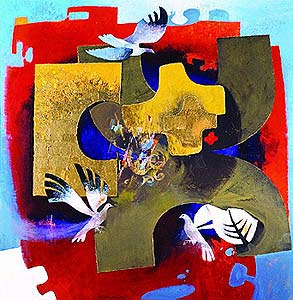 ‘Drie-eenheid’, Arcabas (°1926)Bij de afbeelding: Dit kunstwerk, stelt de Vader voor, de Zoon en Heilige Geest. Centraal is een bruisende activiteit. Een weergave van de scheppende, creërende God, God de Vader. In het midden rechtsboven is een kruis te zien. Een verwijzing naar de kruisdood van de Zoon. Er zijn zelfs drie kruisen te zien: een gouden kruis; daarin een kruis in een donkerder tint en rechtsonder van het grote kruis: een klein rood kruisje. Over het hele schilderij zijn drie duiven te zien. Die roepen de Heilige Geest op. @Bijbel in 1000 seconden, Chantal Leterme, www.bijbelin1000seconden.be. Jan Verheyen – Lier. Heilige Drie-eenheid B – 27.5.2018(Inspiratie: o.a. Jean Bastiaens, Het Woord is mens geworden. Commentaren bij de zondagslezingen jaar A,B en C, Halewijn 2015; Dr. Rob G.A. Kurvers, Een paspoort voor het Rijk Gods. Preken voor het jaar B, Berne Media 2017)